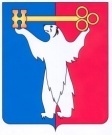 АДМИНИСТРАЦИЯ ГОРОДА НОРИЛЬСКАКРАСНОЯРСКОГО КРАЯПОСТАНОВЛЕНИЕ 01.02.2024			                  г. Норильск			                       № 56О внесении изменений в постановление Администрации города Норильска 
от 07.09.2016 № 465В целях урегулирования отдельных вопросов, касающихся оплаты труда работников муниципальных казенных учреждений муниципального образования город Норильск, осуществляющих деятельность в области использования автомобильных дорог и дорожной деятельности,ПОСТАНОВЛЯЮ:1. Внести в Примерное положение об оплате труда работников муниципальных казенных учреждений муниципального образования город Норильск, осуществляющих деятельность в области использования автомобильных дорог и дорожной деятельности, утвержденное постановлением Администрации города Норильска от 07.09.2016 № 465 (далее – Положение) следующие изменения:1.1. В пункте 4.1 Положения:1.1.1. Дополнить новым абзацем шестым следующего содержания:«д) специальная краевая выплата;».1.1.2. Абзацы шестой, седьмой считать абзацами седьмым, восьмым и изложить в следующей редакции:«е) выплаты по итогам работы;ж) материальное поощрение (премирование).».1.2. В пункте 4.3 Положения цифры «42230» заменить цифрами «50030».1.3. Пункт 4.5 Положения дополнить новыми абзацами тринадцатым, четырнадцатым следующего содержания:«- специальной краевой выплаты;  - материального поощрения (премирования);».1.4. Дополнить Положение новым пунктом 4.8 следующего содержания:«4.8. Специальная краевая выплата устанавливается в целях повышения уровня оплаты труда работника.Работникам по основному месту работы ежемесячно предоставляется специальная краевая выплата. Максимальный размер выплаты при полностью отработанной норме рабочего времени и выполненной норме труда (трудовых обязанностей) составляет 3000 рублей. Работникам по основному месту работы при не полностью отработанной норме рабочего времени размер специальной краевой выплаты исчисляется пропорционально отработанному работником времени.».1.5. В пункте 4.9 Положения:1.5.1. В абзаце первом после слов «Выплаты стимулирующего характера» дополнить словами «(за исключением специальной краевой выплаты, материального поощрения (премирования))».1.5.2. В абзаце тридцать втором после слов «за опыт работы» дополнить словами «, специальной краевой выплаты».1.6. Пункты 4.8, 4.9, 4.10 Положения считать пунктом 4.9, 4.10, 4.11 Положения соответственно.1.7. Дополнить Положение пунктом 4.12 следующего содержания: «4.12. Размер и порядок выплаты материального поощрения (премирования) осуществляется в соответствии с разделом 6 настоящего Положения.».1.8. Дополнить Положение разделом «6. Материальное поощрение (премирование)» следующего содержания:«6. Материальное поощрение (премирование)6.1. Работник учреждения, добросовестно исполняющий свои трудовые обязанности, может быть поощрен премией (за наставничество) в размере до 15000 рублей в соответствии с Положением о наставничестве в органах местного самоуправления и муниципальных учреждениях муниципального образования город Норильск.                        6.2. Премия выплачивается работникам учреждения на основании приказа начальника учреждения.6.3. К сумме премии не применяется районный коэффициент. На сумму премии не начисляется процентная надбавка за стаж работы в районах Крайнего Севера и приравненных к ним местностях.6.4. Выплата премии производится по основному месту работы работника за счет и в пределах утвержденных средств на оплату труда учреждения.6.5. Сумма премии учитывается для расчета средней заработной платы работника.».2. Опубликовать настоящее постановление в газете «Заполярная правда» и разместить его на официальном сайте муниципального образования город Норильск.3. Настоящее постановление вступает в силу с даты его подписания и распространяет свое действие на правоотношения, возникшие с 01.01.2024.Глава города Норильска								  Д.В. Карасев